* Write NA wherever not applicable Domain Expert (External)= Expert from Outside Research centre but should be Expert in Research Topic.Domain Expert (Internal)= Expert from Inside Research centre but should be Expert in Research Topic.The above committee has checked all the documents like Request letter from Research Scholar stating reason for addition of Co- Supervisor, No Objection Certificate from the Research Supervisor Dr. _______________ No Objection Certificate from the Co- Supervisor Dr. and other relevant documents like _____________,___________________,____________  and recommending for allowing to take Co- Supervisor.                                    Checklist  for Addition of CO- Supervisor.All concerned letters like Office order, Form-1 (Doctoral committee) and Form-1B, Request letter from Research Scholar, No Objection Certificate from the Research Supervisor and Co-Supervisor along with all other documents referred by Doctoral committee to PhD Academic VTU Belagavi.A copy of No Objection Certificate from the new Co-Supervisor (current number of research scholar list) along with approval from New Head of Institute if it’s other research centre, if from same research centre not required to PhD Academic VTU Belagavi.University PhD Academic section to check and do the needful as per regulations.1 self address envelope containing details of Head of institute1 self address envelope containing details of Research Supervisor1 self address envelope containing details of CO- Supervisor (if any)1 self address envelope containing details of Research scholar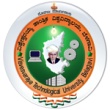 Visvesvaraya Technological UniversityJnana Sangama, Belagavi- 590018FORM-1BADDITION OF CO- SUPERVISORName of Research Centre:Name of Research Scholar:University Seat Number:Research Topic:Sl.
NoDoctoral Committee CompositionName and DesignationCollege/Organization, Address, e-mail, MobileSignature1Head of Institute/Nominee(Chairperson)2Head of Research Centre/Department(Member)3Domain Expert-1(External)- (Member)4Domain Expert-2(External/Internal)- (Member)5Research Supervisor(Member Convener)6Co- Supervisor(Member Convener)Justification for above change to be filled by doctoral committee